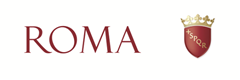 Modulo per la segnalazione dell’evasione dell’obbligo scolastico a.s. 2019 /2020Da compilare esclusivamente in formato wordIstituto scolastico:     Via:                                                                                   tel.:     Meccanografico Istituto principale:          Al Dipartimento Servizi Educativi e Scolastici                                                        Direzione Servizi di Supporto al Sistema                                                               Educativo e Scolastico                                                             Uff. Evasione dall’Obbligo Scolastico mail: protocollo.famigliaeducazionescuola@pec.comune.roma.itANNO SCOLASTICO 2019 - 2020Si segnala al Dipartimento Servizi Educativi e Scolastici che l’alunno di seguito indicato, in base alle risultanze dei registri scolastici qui riportate sinteticamente, è inadempiente all’obbligo scolastico.Dati alunnoCognome:      Nome:      Codice fiscale:       Genere: Luogo di Nascita:      		Data di nascita (gg/mm/aaaa):      Cittadinanza:      Indirizzo:       Cap       Città       Comune       Provincia    Municipio Livello  	Classe:  Sezione:     Dati dei genitori o di chi ne esercita la responsabilità genitorialeCognome del Padre (o di chi esercita la responsabilità genitoriale):        Nome:      Luogo di Nascita:      		data di nascita (gg/mm/aaaa):      Indirizzo       Cap       Città       Comune       Provincia    Municipio Recapito telefonico:      Cognome della Madre (o di chi esercita la  responsabilità genitoriale):       Nome:      Luogo di Nascita:      		data di nascita (gg/mm/aaaa):      Indirizzo       Cap       Città       Comune       Provincia    Municipio Recapito telefonico:      N. giorni di assenza ingiustificata dall’inizio dell’anno scolastico in corso                                                                                   Attività poste in essere dalla scuola nei confronti dell’alunnoE’ stata inoltrata una segnalazione per inadempienza negli anni scolastici precedenti: Data (gg/mm/aaaa)                                                        Il Dirigente Scolastico     	Convocazione famiglia per colloquio con insegnanti/o Dirigente ………………………	Richiesto intervento dei Servizi Sociali prima dell’invio della segnalazione…………...	Progetto individualizzato a favore dell’alunno ………………………………………….	.  Invio cartolina ai genitori per il richiamo all’adempimento dell’obbligo scolastico ….	  Altro tipo di intervento……………………………………………………………………	 Se è stato attivato un “Altro tipo di intervento”, specificare quale: